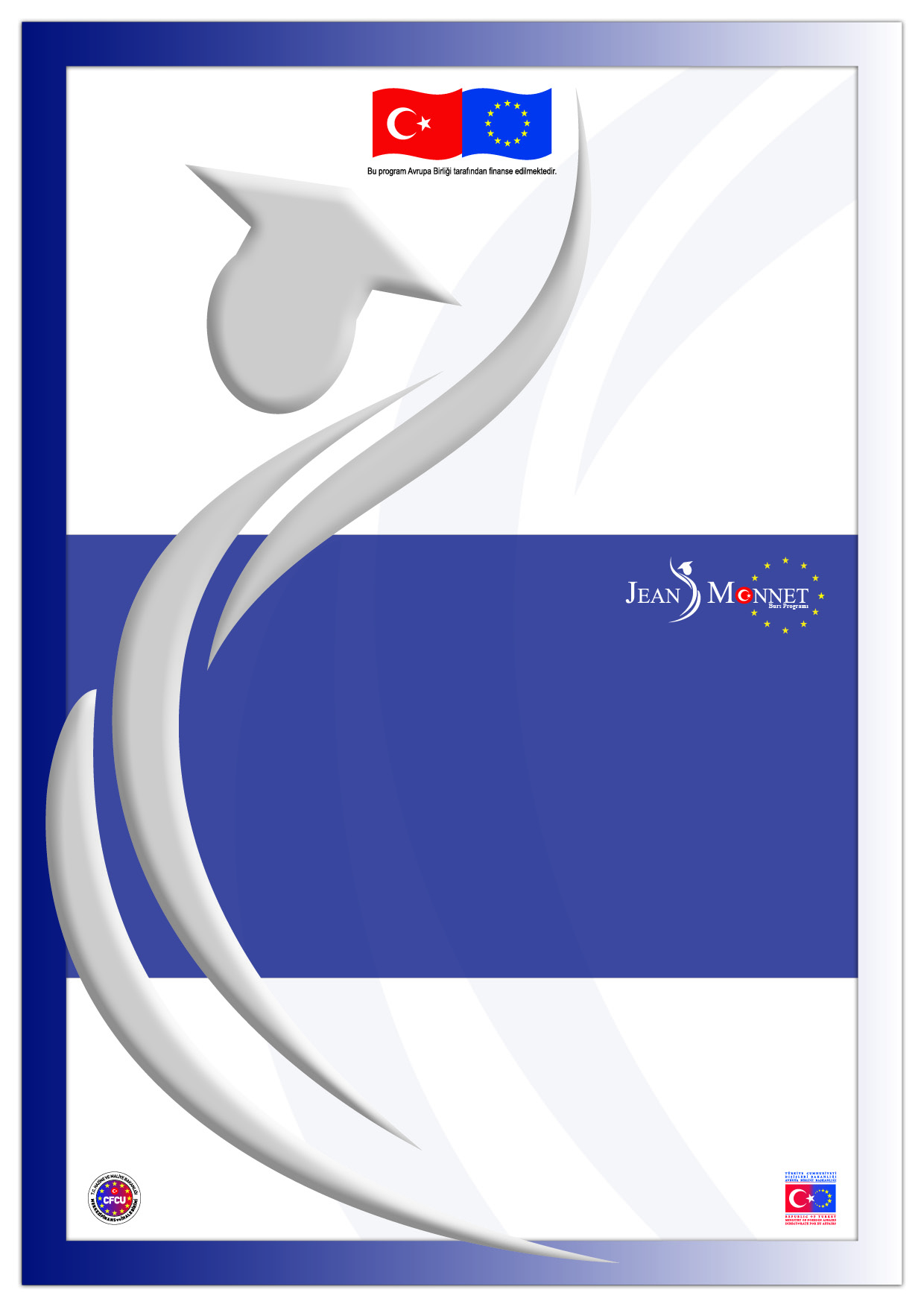 Avrupa Birliği Başkanlığı Merkezi Finans ve İhale BirimiAvrupa Birliği Türkiye Delegasyonu(MFİB tarafından 
4 Ekim 2018 tarihinde yayımlanmış ve 4 Aralık 2018 tarihinde sona erecek olan)TR2016/DG/04/A1-022019-2020 AKADEMİK YILI JEAN MONNET BURS PROGRAMIAÇIKLAMALAR“Jean Monnet Scholarship Programme 2019-2020 Clarifications” başlıklı İngilizce belgenin gayri resmî Türkçe çevirisi bilgi amaçlı hazırlanmış olup,çeviriden kaynaklanan uyuşmazlık olması durumunda İngilizce belge dikkate alınmalıdır.ÖNEMLİ NOT2019-2020 akademik yılı Jean Monnet Burs Programı için potansiyel başvuru sahiplerinden alınan soru ve cevaplar aşağıda verilmektedir. Söz konusu soru ve cevaplar 2019-2020 akademik yılı Duyurusu için geçerli olup, geçmiş akademik yıllardaki soru ve cevaplar bahse konu akademik yıl için emsal teşkil etmez.Bu belgedeki soruların birçoğu, 2019-2020 akademik yılı Duyuru metninin dikkatli bir biçimde okunmasıyla cevaplandırılabilir. Açıklamalar Duyurunun temel bir parçasını oluşturmaktadır; bu nedenle adayların bursa başvururken, Açıklamalar belgesini de dikkatlice okumaları ve detaylarını dikkate almaları gerekmektedir.Uygunluk ile ilgili sorulara verilen cevapların, Duyuruda belirtilen diğer uygunluk kriterlerinin karşılanıp karşılanmadığına bakılmaksızın sadece sorulan sorular özelinde hazırlandığı unutulmamalıdır.BAŞVURU FORMU (S: Soru, A: Açıklama)S.1: Başvuru formunu nereden bulabilirim, form hangi dilde doldurulmalı?
A.1: 2019-2020 Akademik Yılı Başvuru Formu Merkezi Finans ve İhale Birimi (www.cfcu.gov.tr), Avrupa Birliği Başkanlığı (www.ab.gov.tr), Avrupa Birliği Türkiye Delegasyonu (www.avrupa.info.tr) ve Jean Monnet Burs Programı (www.jeanmonnet.org.tr) internet sitelerinde, “Duyuru Metni Ek 1 ve Ek 2” olarak Türkçe ve İngilizce dillerinde mevcuttur. Türkçe Başvuru Formu sadece bilgilendirme amacıyla verilmiştir ve başvurularda kullanılamaz. Türkçe Formu doldurup sunmuş olan adayların başvuruları elenecektir. İngilizce Başvuru Formu AB resmi dillerinden birinde doldurulmalıdır.S.2: Başvuru belgesi olarak sadece İngilizce Başvuru Formu ile mi başvurmamız gerekmektedir?A.2: Adayların Başvuru Formu ile birlikte başvurdukları sektöre ilişkin destekleyici belgeleri sunmaları gerekmektedir. Lütfen sektörlere özgü başvuru belgeleriyle ilgili detaylı bilgi için Duyuru Metni Bölüm 2.3.1’e bakınız.  S.3: Jean Monnet burs başvuru formunun Türkçesini nerede bulabilirim?A.3: Lütfen A.1’e bakınız.S.4: Başvuru formu İngilizce doldurulacağı için özel isimler nasıl yazılmalı?A.4: Başvuru formunda adres, okul bilgileri ve özel isimleri Türkçeden İngilizceye çevirmek zorunda değilsiniz; başvuru formundaki bu bilgiler için Türkçe karakter kullanılmalıdır.S.5: Başvuru formunu elektronik ortamda doldurduktan sonra çıktısını aldığımda "Sector Category" bölümünde "Public" işaretlemiş olmama rağmen, çıktıda o kısım boş görünmektedir. Başvuru formu çıktısındaki bazı bilgiler görünmediği takdirde el ile doldurulabilir mi?A.5: Duyuru Metni Bölüm 2.3.1'de belirtildiği üzere, 2019-2020 akademik yılına ait İngilizce Başvuru Formu elektronik ortamda doldurulmalıdır. Yapılan kontrollerde bahse konu hataya rastlanmamıştır. Kullandığınız elektronik platformların versiyonlarını kontrol etmeniz önerilir.DİL YETERLİLİK BELGESİ (S: Soru, A: Açıklama)S.6: Seçtiğimiz yabancı dil için hangi dil belgesini sunma şartı aranıyor? Örneğin İngilizce, Fransızca, Almanca ve İtalyanca dilleri için hangi belgeler kabul ediliyor?A.6: Başvuru sahiplerinden talep edilen geçerli dil belgeleri Duyuru Metni Bölüm 3 Yabancı Dil Yeterlilik Tablosunda listelenen belgelerdir.S.7: Yabancı dil yeterlilik belgesi için YÖK-DİL/ÜDS geçerli mi?A.7: Hayır. Lütfen A.6’ya bakınız.S.8: Yabancı dil yeterlilik belgesi için son teslim tarihi 4 Aralık 2018 midir?A.8: Evet. İstenen tüm başvuru belgeleri (yabancı dil yeterlik belgesi dahil) için son başvuru tarihi 4 Aralık 2018’dir. Adayın en az 80 puan aldığı YDS/e-YDS ile koşullu başvuru yaptığı durumlarda, ek olarak Duyuru Metni Bölüm 3’ belirtilen yabancı dil yeterlilik belgelerinden birini elden veya posta/kargo aracılığıyla Merkezi Finans ve İhale Birimine 26 Aralık 2018, yerel saatte 17:00’a kadar teslim edilecek şekilde ulaştırmaları gerekmektedir.  S.9: YDS/e-YDS son teslim tarihi de 26 Aralık 2018 midir?A.9: Hayır. Lütfen A.8ye bakınız.S.10: Yabancı dil yeterlilik belgesini başvuru sırasında sunmak zorunlu mudur?A.10: Evet.S.11: YDS/e-YDS ile koşullu başvuru durumunda, geçerli yabancı dil yeterlilik belgesi için son sunma tarihinin ertelenmesi mümkün olabilir mi?A.11: Hayır.S.12: YDS/e-YDS'den 80 üstü puan alanların, YDS/e-YDS belgesini 26 Aralık 2018 tarihine kadar mı ulaştırmaları gerekiyor?A.12: Hayır. Lütfen A.8’e bakınız.S.13: Yurtdışında yaşamış veya yurtdışında yabancı dilde lisans/yüksek lisans/doktora eğitimi almış adaylardan da dil yeterlilik belgesi isteniyor mu?A.13: Evet. Lütfen Duyuru Metni Bölüm 2.3.3, Madde 15’e bakınız.S.14: Yabancı dil yeterlilik belgesi puanımız başarı sıralamamızı etkiliyor mu?A.14: Hayır. S.15: Üniversitelere başvuru sırasında, okula farklı veya daha iyi puan alacağım bir dil yeterlilik belgesi sunmam mümkün mü?A.15: Evet. Kabul almak için başvurduğunuz üniversitenin kriterlerine uygun farklı yabancı dil yeterlilik belgeleri sunmanız mümkündür.S.16: Türkiye'de yabancı dilde eğitim veren bir üniversitenin hazırlık dil sınavını geçmiş olmak veya yabancı dilde eğitim veren üniversitede okuyor ya da mezun olmak dil belgesi muafiyeti sağlar mı?A.16: Hayır. Lütfen Duyuru Metni Bölüm 2.3.3, Madde 15’e bakınız.S.17: Girdiğim IELTS/TOEFL sınav sonucu 4 Aralık'a yetişmezse sonradan sunabilir miyim?A.17: Hayır. Ancak koşullu başvurular için lütfen A.8’e bakınız.S.18: Dil yeterlilik belgesi için sektörler arasında farklılık var mı?A.18: Hayır. Tüm sektörlerden başvuru yapacak adayların Duyuru Metni Bölüm 3’te listelenen yabancı dil yeterlilik belgelerinden birini sunmaları gerekmektedir.S.19: Dil belgeleri geçerlilik süreleri nedir?A.19: Lütfen Duyuru Metni Bölüm 2.2.3, Madde 17'ye bakınız.S.20: YDS e/YDS belgesinin geçerlilik tarihi nedir?A.20:  Duyuru Metni Bölüm 3’te belirtildiği üzere, YDS/e-YDS belgesinin 4 Aralık 2013 ve sonrasında alınmış olması gerekmektedir.S.21: Yabancı dil sınav ücretleri yüksek olduğu için, dil yeterlilik belgesini bursu kazandıktan sonra sunmamız mümkün müdür?A.21: Hayır. Duyuru Metninde belirtilen gerekli başvuru belgelerinin belirtilen son başvuru tarihine sunulması gerekmektedir.S.22: Başvuruda sunacağım 2 yıl geçerliliği olan yabancı dil belgemin en erken hangi tarihte alınmış olması gerekmektedir?A.22: Sunulacak olan geçerli dil yeterlilik belgesinin, son başvuru tarihine (4 Aralık 2018 dahil) kadar geçerli olması gerekmektedir.S.23: Akademik olarak Yardımcı Doçent/Doçentlik unvanını kazanmış olmak dil belgesi muafiyeti sağlar mı?A.23: Hayır. Lütfen Duyuru Metni Bölüm 2.3.3, Madde 15’e bakınız.S.24: YDS/e-YDS puanı, AB üyesi ülke üniversitelerinden kabul almak için yeterli midir?A.24: Adayların, AB üyesi ülke üniversitelerinden kabul almak için ilgili üniversitenin geçerli saydığı bir dil belgesini sunmaları gerekmektedir.S.25: Yabancı dil belgesi gidilecek AB üyesi ülkesinin resmi diline göre mi yoksa program diline göre mi edinilmelidir?A.25: Adayların öğrenim görmeyi planladıkları AB resmi diline ilişkin yabancı dil yeterlilik belgesi/belgeleri sunmaları gerekmektedir. Örneğin, resmi dili İngilizce olmayan bir ülkede İngilizce dilinde öğrenim görmek isteyen kişilerin, ayrıca gidecekleri AB üye ülkesinin resmi diline ait bir dil yeterlilik belgesi sunması gerekmemektedir.S.26: Yabancı dil yeterlilik belgelerinin asıllarını mı, çıktılarını mı yoksa fotokopilerini mi sunmamız gerekmektedir? 
A.26: Duyuru metni bölüm 2.3.1'de belirtildiği üzere Başvuru Formu ve fotoğraf hariç tüm başvuru belgelerinin fotokopisi kabul edilmektedir. Başvuru Formunda belirtilen AB resmi dili ya da dillerine ait yabancı dil yeterlilik belgesi/belgeleri nihai sınav sonucunu gösteren internet çıktıları da kabul edilmektedir. S.27: Yabancı dil yeterlilik belgesinin fotokopisini sunarken ilgili kurumdan veya noterden "aslı gibidir" onayı gerekir mi?A.27: Fotokopilerin “noter” veya “aslı gibidir” onayı taşımasına gerek yoktur.S.28: Yabancı dil yeterliliği için istenen en az puan için esneklik söz konusu mudur? 
A.28: Hayır. S.29: Yabancı dil belgemi "a" dili için sunup, sonrasında "b" dilinde eğitim/araştırma yapabilir miyim?A.29: Hayır. Adaylar eğitimlerini yabancı dil yeterlilik sertifikası sundukları dilde sürdürmek zorundadır. Duyuru metni Bölüm 1.7'de belirtildiği üzere, başvuru sonrasında seçilen AB resmi dil ya da dillerinde herhangi bir değişiklik yapılması söz konusu olmayacaktır. Bu bağlamda, son başvuru tarihinden sonra başka bir AB resmi dilini eklemek ve o dile ait yabancı dil yeterlilik belgesini sunmak mümkün değildir. Ancak, çift dilden başvuru yapan adaylar yerleştirme sürecinde (diğer bir ifadeyle, burs almaya hak kazandıktan sonra) başvuru sürecinde belirtmiş ve karşılığında uygun ve geçerli bir dil yeterlilik belgesi sunmuş oldukları AB resmi dillerinden herhangi birinde veya ikisinde öğretim veren akademik programlara ait kabul mektuplarını sunabilirler.S.30: Fransız veya Alman üniversitesinden alınmış olan lisans/yüksek lisans diploması dil belgesi muafiyeti sağlar mı?A.30: Geçerli yabancı dil yeterlilik belgeleri, Duyuru Metni Bölüm 3’te tanımlanmıştır.S.31: 2017 tarihli IELTS/TOEFL dil yeterlilik belgesi eğitim programı yerleştirme aşamasında geçerliliğini yitireceğinden, yerleştirme için yeniden dil yeterlilik sınavına girmek gerekecek midir?A.31: Burs almaya hak kazanan adaylar, yerleştirme sürecinde kabul mektuplarını sunmalıdırlar ve AB üyesi ülkelerdeki üniversitelerden kabul almak için ilgili üniversite tarafından geçerli sayılan dil belgesi sunmaları gerekebilmektedir. S.32: Yabancı dil sınav sonuçları için istenen puan genel puan mıdır, yoksa her alt bölümden alınması gereken puan mıdır?A.32: Yabancı dil yeterlilik belgesinde belirtilen genel puan dikkate alınacaktır.S.33: “IELTS General” 6.5 puan ile koşullu başvuru yapıp, 26 Aralık 2018 tarihine kadar “IELTS Academic” veya TOEFL (IBT) sonucu sunabilir miyiz?A.33: Adaylardan talep edilen geçerli dil belgeleri, Duyuru Metni Bölüm 3’te listelenen belgelerdir. Dolayısıyla, “IELTS General” geçerli bir dil belgesi değildir. Koşullu başvuru ise sadece YDS/e-YDS belgeleri için geçerlidir.S.34: Fransız okulundan Baccalaureat derecem ile başvuru yapmama karşın, dil yeterlilik belgesini sunmadığım İngilizce dilinde bir yüksek lisans/araştırma programına gidebilir miyim?A.34: Hayır. Adayların çalışmalarını, sundukları yabancı dil yeterlilik belgesindeki dilde gerçekleştirmeleri gerekmektedir.S.35: Birleşik Krallık için IELTS UKVI sınavını mı tercih etmemiz gerekiyor? IELTS UKVI, diğer AB üyesi ülkelerde geçerli midir?A.35: Duyuru Metni Bölüm 3’te belirtildiği üzere, burs başvurusu için IELTS UKVI (Akademik) belgesi geçerli kabul edilmektedir. Ancak, AB üyesi ülkelerdeki üniversitelerden kabul almak için ilgili üniversitenin geçerli saydığı farklı bir dil belgesini sunmak gerekebilmektedir.S.36: Albert-Ludwig Freiburg Üniversitesi'nden Almanca-C1 sertifikam, TestDaf'ın onSET sınavından Almanca-B2 sertifikam, Erasmus OLS sınav sonucu C1 belgem bulunmaktadır. Bu belgelerle YDS'ye benzer şekilde koşullu başvuru yapabilir miyim?A.36: Koşullu başvuru sadece YDS/e-YDS belgeleri ile yapılabilmektedir.S.37: Kamu personeline ilişkin yapılacak görevlendirmede yurt içi üniversitelerde yapılmamış sınavlar (IELTS, TOEFL gibi) kabul edilmiyor. Görevlendirme için geçmiş dönemlerde alınmış YDS/e-YDS belgeleri kullanılabilir mi?A.37: Kamu çalışanlarının nasıl görevlendirileceği hususu bağlı oldukları kurum/kuruluşun takdir ve yetkisindedir. Lütfen ayrıca A.8 ve A.20’ye bakınız.S.38: IELTS sınavına belli bir sınav merkezinde mi girmem gerekir?A.38: Hayır. Duyuru Metni Bölüm 3’te belirtilen asgari puanları karşılayan geçerli yabancı dil yeterlilik belgeleri, nereden alındığının önemi olmaksızın kabul edilmektedir. Ancak, kamu kurumlarının görevlendirme sürecinde dil belgeleri için farklı kriterleri olabileceği göz önünde bulundurulmalıdır.S.39: Geçtiğimiz sene IDP'den alınan IELTS'lerde sıkıntı olduğunu duyduk. Bu sene böyle bir uygulama yok değil mi?A.39: Yabancı dil yeterlilik belgelerinin, Duyuru Metni Bölüm 3’te belirtilen kriterleri karşılaması gerekmektedir. SEKTÖR (S: Soru A: Açıklama)S.40: Özel sektörden başvuran bir aday, başvuru döneminde ve sözleşme aşamasında aynı sektörde ama farklı şirketlerde çalışıyor olması sorun yaratır mı?A.40: Hayır. Lütfen Duyuru Metni Bölüm 2.3.3, Madde 13'e bakınız.S.41: Özel sektörden başvuran bir aday işten çıkar veya çıkartılırsa, sözleşme aşamasına kadar adayın yeni bir iş bulması mı gerekmektedir?A.41: Evet. Lütfen Duyuru Metni Bölüm 2.3.3, Madde 13'e bakınız.S.42: Öğretmen olarak çalışan bir aday hangi sektörden başvuru yapmalıdır?A.42: Adayların başvuru yapmaları gereken sektör hakkında ön görüş/onay verilememektedir. Adaylar hangi sektörden başvuracaklarını çalıştıkları kurumun yasal statüsü ve mevzuatı ile çalıştıkları kadro çerçevesinde belirlemeli ve başvuruda istenen belgeleri buna göre sunmalıdır. Lütfen her bir sektöre özgü başvuru belgelerine ilişkin ayrıntılı bilgi için Duyuru Metni Bölüm 2.3.1’e de bakınız.S.43: Üniversitede öğretim görevlisi olarak çalışıyorum. Jean Monnet Burs Programına başvurabilir miyim?A.43: Evet. Lütfen Duyuru Metni Bölüm 2.3.1’e bakınız. S.44: Çalışanlar için çalışma belgesinde “gg/aa/yyyy formatında ve Avrupa Birliği Başkanlığının yazıyı talep ettiği tarihten sonraki bir tarihi taşıyan” ifadesini açıklar mısınız?A.44: Söz konusu belge, sözleşme sürecinde AB Başkanlığı tarafından talep edilecek çalışma belgesini tanımlamaktadır. Bu belge başvuru aşamasında istenmemektedir. Lütfen her bir sektöre özgü başvuru belgelerine ilişkin ayrıntılı bilgi için Duyuru Metni Bölüm 2.3.1’e de bakınız.S.45: Öğretmenliği yarı zamanlı olarak yaptığım için kurumum tarafından sosyal güvenlik sistemine benim için herhangi bir giriş yapılmadı. Dolayısıyla böyle bir belge sunmam mümkün değil. Acaba kurum müdürümden alacağım referans mektubuyla yine de bir başvuru yapabilir miyim?A.45: Adaylar, başvuru yapacakları sektöre ait başvuru belgelerini sağladıkları sürece programa başvurabilirler.S.46: Lisans/yüksek lisans mezunuyum, ancak henüz herhangi bir kurum ya da şirkette çalışmaya başlamadım ve herhangi bir yüksek lisans/doktora programına da kayıtlı değilim. Başvuru yapabilir miyim?A.46: Hayır. Uygun başvuru sahibi olabilmek için, kamu sektöründe veya özel sektörde veya akademik/idari personel olarak üniversite sektöründe profesyonel olarak (başka bir ifadeyle bir sosyal güvenlik ağı altında, ücret karşılığında) çalışıyor olmak ya da lisans son sınıf veya yüksek lisans/doktora öğrencisi olmak gerekmektedir.S.47: Türkiye'deki bir STK'da/KİT'de çalışan biri olarak özel sektörden mi yoksa kamu sektöründen mi başvuru yapmalıyım?A.47: Lütfen A.42’ye bakınız.S.48: Araştırma görevlisi ve aynı zamanda yüksek lisans/doktora öğrencisi bir aday hangi sektörden başvuru yapmalıdır?A.48: Lütfen A.42’ye ve Duyuru Metni Bölüm 2.3.3, Madde 12’ye bakınız.S.49: "A" Üniversitesi Yüksek lisans öğrencisiyim. Aynı zamanda özel sektörde çalışıyorum. Bilgilerimi öğrenci olarak ibraz etsem iş durumumu gösteremiyorum. Tersini yapsam yüksek lisans öğrencisi olduğumu ibraz edemiyorum. Ne yapmalıyım?A.49: Lütfen A.48’e bakınız.S.50: Özel sektörde sigortalı olarak çalışan ve aynı zamanda doktora öğrencisi olan adaylar üniversite sektörünü mü yoksa özel sektörü mü seçmelidir?A.50: Lütfen A.48’e bakınız.S.51: Halihazırda yan dal öğrencisi ve lisans son sınıf öğrencisiyim. Ana bölümüm bu dönem sona erse de yan dalım bir sonraki yıl bitecek. Başvuru esnasında yan dal programı devam eden bir üniversite öğrencisi olarak başvuru yapabilir miyim? A.51: Yan dal programınızda lisans son sınıf öğrencisi iseniz, ilgili sektöre ait tüm başvuru belgelerini sunabildiğiniz takdirde, üniversite sektöründen lisans son sınıf öğrencisi olarak başvurabilirsiniz.S.52: Özel sektörden burs başvurusunda bulunmak isteyenler için; çalışma belgesi, maaş bordrosu, hizmet dökümü belgelerinin İngilizce veya Türkçe olması fark ediyor mu?A.52: Hayır. Bu belgelerin işveren tarafından hazırlanmış veya sistemden edinilmiş her iki dildeki halleri kabul edilmektedir. S.53: Hukuk mezunlarının yasal staj iş tecrübesi olarak değerlendirilebilir mi?A.53: “İş deneyimi” ifadesi profesyonel olarak, belli bir ücret karşılığında, belli bir sosyal güvenlik ağı kapsamında yapılan çalışmaları içermektedir.S.54: Bursu kazanan ve sonrasında bir AB üye ülkesindeki ev sahibi kuruluşta 3-12 ay süreli olarak listelenen çalışma alanlarından birinde eğitim alan kişiler Türkiye’ye döndüklerinde yüksek lisans yapmış olarak değerlendirilmekte midir?A.54: Yurtdışında alınan yüksek lisans derecelerinin Türkiye’deki tanınırlığını kontrol etmek, tamamen bursiyerlerin sorumluluğundadır.S.55: Kamu sektöründe çalışan bir kamu personeli/sözleşmeli kamu personeli veya özel sektör çalışanı veya akademik personel, yurt dışına çıktığında maaşı almaya devam edebilir mi?A.55: Çalışanların nasıl görevlendirileceği ve kurum/kuruluşlarından ne kadar maaş alacağı hususu bağlı oldukları kurum/kuruluşun takdir ve yetkisindedir.S.56: Kurum izin yazısı için birim amirinden imzalı yazı yeterli mi?A.56: Duyuru Metni Bölüm 2.3.1.1'de belirtildiği üzere, kurum izin yazısı başvuru sahibinin burstan faydalanmaya hak kazanması halinde, ilgili AB üye ülkesinde Jean Monnet Burs Programı kapsamında akademik çalışma yapmasına onay vermeye yetkili bir amir tarafından imzalanmalıdır.S.57: Yüksek lisans programımı dondurdum. Yüksek lisans öğrencisi olarak başvuru yapabilir miyim?A.57: İlgili başvuru kriterlerini sağladığınız ve üniversite sektöründen lisansüstü öğrencisi olarak sunmanız gereken tüm başvuru belgelerini sunduğunuz takdirde başvuruda bulunabilirsiniz.S.58: Özel bir üniversitede yarı zamanlı öğretim görevlisi olarak programa özel sektör kategorisinden başvurabilir miyim?A.58: Hayır. Türkiye’deki devlet ve özel üniversitelerde çalışan akademik veya idari personelin üniversite sektöründen başvuru yapması gerekmektedir.S.59: Anadolu Ajansı çalışanayım, “kamu” sektöründen başvuru yapmam uygun mu? Anadolu Ajansı Cumhurbaşkanlığına bağlı olmakla birlikte, çalışanları devlet memuru statüsünde değiller.A.59: Lütfen A.42’e bakınız.S.60: Şu anda yarı zamanlı olarak çalışmaktayım, başvuru yapabilmek için yarı zamanlı olarak yatırılan sigorta yeterli midir? A.60: Evet, ilgili sektöre ait tüm başvuru belgelerini sunduğunuz takdirde yeterli olacaktır.S.61: Adayın, başvuru esnasında bir üniversitede yüksek lisans programına kayıtlı olup, burs almaya hak kazandığında başka bir üniversitede kayıtlı olması sorun yaratır mı?A.61: Lütfen Duyuru Metni Bölüm 2.3.3, Madde 13'e bakınız.S.62: Çalıştığım kamu kurumundan, çalışmak istediğim AB müktesebat başlığı ile ilgili izin almama gerek var mı?A.62: Duyuru Metni Bölüm 2.3.1.1'de belirtildiği üzere, kamu sektöründen başvuru yapacak adayın hâlihazırda çalıştığı kurumun bilgisi dâhilinde 2019-2020 Akademik Yılı Jean Monnet Burs Programına başvuru yaptığını gösterir şekilde kurum izin yazısı sunma gerekliliği bulunmaktadır. Jean Monnet Burs Programı esasları açısından, seçilecek müktesebat başlığına ilişkin olarak kurum görüşüne yönelik bir gereklilik bulunmamaktadır.S.63: Lisans Hazırlık/1. sınıf/2. sınıf/3. Sınıf öğrencileri Burs Programına başvurabilir mi? A.63: Hayır. Uygun başvuru sahibi olabilmek için, kamu sektöründe veya özel sektörde veya akademik/idari personel olarak üniversite sektöründe profesyonel olarak (başka bir ifadeyle bir sosyal güvenlik ağı altında, ücret karşılığında) çalışıyor olmak ya da lisans son sınıf veya yüksek lisans/doktora öğrencisi olmak gerekmektedir.S.64: Lisans mezuniyetimden itibaren stajyer olarak çalışmaktayım. Başvuru yapabilir miyim?A.64: Hayır. Lütfen A.63’e bakınız.S.65: Kamu sektörü sadece bakanlık çalışanlarını mı yoksa öğretmenleri de kapsıyor mu?A.65: Lütfen A.42’ye bakınız.S.66: Üniversitenin idari personeli için kurum izin yazısını kimin/hangi birimin imzalaması gerekir?A.66: Lütfen A.56’ya bakınız.S.67: Çalışanın bursu kazandığı takdirde ücretsiz izin alması mı yoksa istifa etmesi mi gerekmektedir?A.67: Çalışanların nasıl görevlendirileceği hususu bağlı oldukları kurum/kuruluşun takdir ve yetkisindedir. İstifa konusuyla ilgili olarak, sözleşme sürecinde adaylardan aynı sektörde kalmalarının beklendiği unutulmamalıdır.S.68: Üniversite sektörü, maaşlı akademik personelin yanı sıra doktora öğrencilerini de kapsamakta mıdır?A.68: Evet. Türkiye’deki üniversitelerin akademik ve idari personeli, veya Türkiye’deki üniversitelerin lisans son sınıf ve lisansüstü (yüksek lisans ya da doktora) öğrencileri Jean Monnet Burs Programına üniversite sektöründen başvurabilir.S.69: 3 yıllık iş tecrübesinin başvuru yapılacak çalışma alanıyla (örneğin: İstatistik) veya sektörle (özel/kamu) ilgili olması mı gerekir?A.69: “İş deneyimi” ifadesi; profesyonel olarak, belli bir ücret karşılığında, belli bir sosyal güvenlik ağı kapsamında yapılan çalışmaları içermektedir. Bu bağlamda, 36 aylık iş deneyimi hesaplanırken farklı sektörlerde ve farklı alanlardaki tüm iş tecrübeleri göz önünde bulundurulacaktır.S.70: Aday memur burs programına başvuru yapabilir mi?A.70: Burs programının başvuru koşulları arasında kamu çalışanlarının kurumlarındaki hizmet süresi/mevki/unvanlarına ilişkin herhangi bir kısıtlama bulunmamaktadır.S.71: Burs kazandığım takdirde, kurumumla ilgili burs programından geri döndüğümde herhangi bir sorunla karşılaşacak mıyım?A.71: Çalışanların nasıl görevlendirileceği ve Türkiye'ye döndüklerindeki kadro konuları bağlı oldukları kurum/kuruluşun takdir ve yetkisindedir.S.72: Lisans/yüksek lisans öğrencisi olarak başvuru yapan adaylar, burs kazandıkları tarihte programlarını tamamlayıp mezun olmuşlarsa bu sorun yaratır mı?A.72: Duyuru Metni Bölüm 2.6’da belirtildiği üzere, bu duyuru dönemine lisans son sınıf öğrencisi olarak başvurmuş bursiyerlerin, lisans programlarına ait Mezuniyet Belgesini/Diplomasını sunmaları gerekecektir. Bu duyuru dönemine lisansüstü (yüksek lisans/doktora) öğrenci olarak başvurmuş bursiyerlerin lisansüstü programlarına ait Mezuniyet Belgesini/Diplomasını veya Öğrenci Belgesini (imzalı ve Avrupa Birliği Başkanlığının yazıyı talep ettiği tarihten sonraki bir tarihi taşıyan) sunmaları gerekecektir.S.73: Ek Belgeler arasında çalışma belgesi olarak maaş bordrosu yeterli midir yoksa kurumdan resmi yazı da gerekli midir?A.73: Duyuru Metni Bölüm 2.3.1.2'de belirtildiği üzere, özel sektörden başvuru yapacak adayların çalışma belgesi olarak maaş bordrosu veya kurumdan alınmış resmi yazı sunmaları gerekmektedir. Lütfen başvuru sahibinin çalışma belgesine ek olarak hizmet dökümü sunması gerektiğini de unutmayınız.S.74: Duyuruda başvuru esnasında sunulan kurum izin belgesinin, adaylar burs almaya hak kazandıktan sonra tekrar sunulması gerektiği belirtilmektedir. Bu konuyu daha net bir şekilde ifade eder misiniz?A.74: Duyuru Metni Bölüm 2.3.1.1'de belirtilen, kamu sektörü başvuru belgeleri arasında istenen kurum izin yazısı, başvuru sahibinin halihazırda çalıştığı kurumun bilgisi dâhilinde 2019-2020 Akademik Yılı Jean Monnet Burs Programına başvuru yaptığını göstermektedir. Sözleşme aşamasında Avrupa Birliği Başkanlığı tarafından talep edildikten sonra edinilmiş belge ise, bursiyerlerin halen başvuru yaptıkları sektör içerisinde çalıştıklarını gösteren bir resmi yazıdır.S.75: Özel sektör kategorisinden başvururken şirketin büyüklüğü vb. faktörler değerlendirmeye alınmakta mıdır?A.75: Hayır.S.76: Özel sektörden başvuranlar için, kaç aylık maaş bordrosu gerekiyor? Örneğin; yalnızca Kasım ayına ait bir bordro yeterli midir?A.76: Duyuru Metni Bölüm 2.3.1.2’de belirtildiği üzere, imzalı ve damgalı/kaşeli (gg/aa/yyyy veya aa/yyyy formatında ve Duyurunun yayımlandığı tarihten sonraki bir tarihi taşıyan-4 Ekim 2018), adayın halihazırda çalıştığı işveren kurum/kuruluştan alınacak bir maaş bordrosu sunulabilir.S.77: Halihazırda bir yüksek lisans programına özel öğrenci olarak kayıtlıyım, bu durumdan dolayı öğrenci belgesi sunamıyorum. Özel öğrenci statüm Ocak 2019'da değişecek ve öğrenci belgesini size o zaman sunabileceğim. Başvuru yapabilir miyim?A.77: Duyuru metni bölüm 2.3.1.3.3'te belirtildiği üzere, üniversite sektöründen lisansüstü öğrencisi olarak başvuru yapacak adayların, başvuru döneminde öğrenci belgesi sunmaları gerekmektedir.S.78: “X” Üniversitesinde çalışmış olan eski bir kamu çalışanı olarak, görevime Ocak ayında dönebileceğim. Ancak son başvuru tarihi 4 Aralık 2018. Başvuru yapabilir miyim?A.78: Duyuru Metni Bölüm 2.1’de belirtildiği üzere, yalnızca halihazırda üniversitelerde lisans son sınıf/lisansüstü öğrencileri veya kamu/özel/üniversite sektöründe çalışanlar bursa başvurabilirler. Başvuru yapacakları sektöre ait gerekli başvuru belgelerini sağlayabilen ve sunabilen adaylar programa başvurabilirler.S.79: Barolar, 1136 sayılı kanunun 76. maddesinde de belirtildiği üzere kamu kurumu niteliğindeki meslek kuruluşlarıdır. Burs Duyurusunda, kamu kurumu niteliğindeki meslek kuruluşları da “Kamu” sektörü kapsamında değerlendirilmiştir. Avukatlık stajını yapanların 5510 sayılı ve 1136 sayılı kanun hükümlerine göre sigortalı olarak ücret karşılığı çalışmaları yasaklanmış bulunmaktadır. Öte yandan, son sınıf öğrencileri ve lisansüstü öğrenciler de aynı burs programından sigortasız olarak yararlanabilmektedirler. Açıklanan sebepler doğrultusunda stajyer avukatlar hangi sektörden başvuru yapabilirler?A.79: Uygun başvuru sahibi olabilmek için, kamu sektöründe veya özel sektörde veya akademik/idari personel olarak üniversite sektöründe profesyonel olarak (başka bir ifadeyle bir sosyal güvenlik ağı altında, ücret karşılığında) çalışıyor olmak ya da lisans son sınıf veya yüksek lisans/doktora öğrencisi olmak gerekmektedir. Lütfen A.42’ye bakınız.S.80: Halihazırda avukatlık stajını yapanlar, avukatlık stajını önümüzdeki aylarda tamamlayacak olanlar, stajını tamamladığı halde avukatlık ruhsatı henüz çıkmamış olması nedeniyle çalışma statüsünü kazanamayan adaylar hangi sektörden başvuru yapabilirler?A.80: 2019-2020 Akademik Yılı Duyuru Metni Bölüm 2.3.1'de belirtildiği üzere adaylar, istenen tüm başvuru belgelerini sunmaları koşuluyla bursa başvurabilirler. Lütfen ayrıca A.42’ye de bakınız.ÇALIŞMA ALANI (S: Soru A: Açıklama)S.81: Jean Monnet Burs Programı kapsamında hangi çalışma alanları bulunmaktadır? Listelenenler dışında başka çalışma alanlarına başvuru yapabilir miyiz?A.81: Duyuru metni bölüm 1.4'te belirtildiği üzere, Jean Monnet Bursları, ülkemizin AB'ye uyum süreci ve AB müktesebatı ile ilgili konularda gerçekleştirilecek akademik çalışmalara tahsis edilmektedir. Bu nedenle sadece belirtilen AB müktesebat başlıklarında yapılacak çalışmalara burs verilmektedir. Bölüm 1.4’te listelenen AB müktesebat başlıklarının içeriği hakkında ayrıntılı bilgi için Avrupa Birliği Başkanlığı (www.ab.gov.tr), Avrupa Birliği Türkiye Delegasyonu (www.avrupa.info.tr) ve Avrupa Komisyonu (www.ec.europa.eu) internet sitelerinin incelenmesi tavsiye edilmektedir.S.82: Çalışma alanımızı, kabul aldığımız program doğrultusunda daha sonra değiştirebiliyor muyuz?A.82: Hayır. Adayların, Duyuru Metni Bölüm 1.4’te belirtilen AB müktesebat başlıklarından yalnızca bir tanesini seçmesi ve bu başlığı Başvuru Formunda “Çalışma Alanı” olarak belirtmesi gerekmektedir. Başvuru tamamlandıktan sonra (son başvuru tarihinden sonra) seçilen çalışma alanında değişiklik yapmaya izin verilmemektedir. S.83: "X" alanında çalışmaktayım, hangi çalışma alanını seçmeliyim?A.83: Çalışma alanının belirlenmesi ve yapılacak akademik çalışmanın bu alanla uygunluğunun gözetilmesi tamamen adayların sorumluluğundadır. Bu doğrultuda, başvuru ve değerlendirme süreçlerinin herhangi bir aşamasında adaylara, akademik programlara veya çalışma alanının (AB müktesebat başlığı) öğrenim görülmesi planlanan akademik programlarla olan ilgililiğine ilişkin bir ön görüş/onay verilememektedir. Metinde listelenen AB müktesebat başlıklarının içeriği hakkında ayrıntılı bilgi için Avrupa Birliği Başkanlığı (www.ab.gov.tr), Avrupa Birliği Türkiye Delegasyonu (www.avrupa.info.tr) ve Avrupa Komisyonu (www.ec.europa.eu) internet sitelerinin incelenmesi tavsiye edilmektedir.S.84: Milli Eğitim Bakanlığı’nda öğretmen olarak çalışmaktayım. Aynı zamanda hukuk mezunuyum. Burs başvurumu kamu sektöründe çalıştığımdan dolayı bu kontenjandan başvurmak durumundayım ancak yüksek lisansımı şirketler hukuku alanda yapmak istiyorum. Sorun olur mu?A.84: Jean Monnet Burs Programı tarafından gözetilen husus, akademik çalışma yapılacak alan ve öğrenim görülecek akademik programın birbiri ile uyumlu ve “bursun amacı”na uygun olmasıdır. Bu bağlamda, bursiyerlerin seçmiş oldukları akademik programların akademik ya da mesleki geçmişleriyle uyumlu olması burs programı tarafından dikkate alınmamaktadır.S.85: Mesleğim ile seçtiğim başlığın doğrudan ilgisi olması şart mı?A.85: Hayır. Lütfen A.84’e bakınız.S.86: Türkiye'de lisansüstü programa kayıtlıyım. Derslerimi tamamlayarak tez aşamasına geçtim. Tez konumun seçtiğim çalışma alanıyla uyumlu mu olması gerekiyor?A.86: Hayır. Lütfen A.84’e bakınız.S.87: "X" alanında doktora eğitimi alıyorum. Çalışma alanlarıyla ilgili olarak herhangi bir kısıtlama var mı? Eğitim ve Kültür/Bilim ve Araştırma/Bilgi Toplumu ve Medya alanından başvuru yapabiliyor muyum?A.87: Lütfen A.83 ve A.84’e bakınız.S.88: Finans alanında bir MBA programına gidebilmemiz mümkün müdür?A.88: Bursiyerin kabul aldığı programın süresinin 3-12 ay arasında olup olmadığı, programın ders içeriği ve adayın belirlediği tez/araştırma konusunun yine adayın başvuru yaptığı AB müktesebat başlığı ile uyumlu olup olmadığı program onay sürecinde dikkate alınan en önemli kriterlerdir. Bu doğrultuda, başvuru ve değerlendirme süreçlerinin herhangi bir aşamasında adaylara, akademik programlara veya çalışma alanının (AB müktesebat başlığı) öğrenim görülmesi planlanan akademik programlarla olan ilgililiğine ilişkin bir ön görüş/onay verilememektedir.S.89: "X" konusunun "Çalışma Alanı" kapsamına girip girmediği hususunda bilgilendirme rica ederim.A.89: Duyuru Metni Bölüm 1.4'de listelenen AB müktesebat başlıklarının içeriği hakkında ayrıntılı bilgi için Avrupa Birliği Başkanlığı (www.ab.gov.tr), Avrupa Birliği Türkiye Delegasyonu (www.avrupa.info.tr) ve Avrupa Komisyonu (www.ec.europa.eu) internet sitelerinin incelenmesi tavsiye edilmektedir.S.90: "X" çalışma alanından başvuru yapmayı düşünüyorum. Gideceğim yüksek lisans programının en az 2-3 ilgili dersi bulunmaktadır. Ancak programın "X" alanı ile ilgisiz dersleri de bulunmaktadır. Ayrıca, programın başlığı da farklı isimlendirilmiştir. Bu durum yüksek lisans programının seçilen çalışma alanı ile uyumluluğu için yeterli midir?A.90: Lütfen A.88’e bakınız.S.91: Halihazırda profesyonel olarak çalıştığım alanın akademik çalışma yapmayı düşündüğüm alanla ilintili olmaması bir sorun teşkil eder mi?A.91: Hayır. Lütfen A.84’e bakınız.S.92: Jean Monnet Bursu en fazla 12 aya destek verdiğine göre, bir senelik bir program mı seçmeliyim?A.92: Duyuru Metni Bölüm 1.5'te belirtildiği üzere, bursiyerler süresi en az 3 (üç), en fazla 12 (on iki) ay olan lisansüstü veya araştırma programlarına katılabilecektir. Süresi 12 aydan fazla olan akademik çalışmalar, geri kalan sürenin masrafları bursiyer tarafından karşılansa dahi desteklenmeyecektir.S.93: Başvuru formundaki "field of study" bölümüne yazılması gereken alan, yüksek lisans için seçeceğim programın adı mı yoksa halihazırda çalıştığım/öğrenim gördüğüm alan mıdır?A.93: Başvuru formundaki "Field of Study" bölümü yapacağınız akademik çalışma için seçtiğiniz AB müktesebat başlığı ile ilgilidir.S.94: "X" sektörü çalışanıyım; hem 2 farklı dalda lisans derecem mevcut hem de "Z" dalında lisansüstü öğrenciyim. Hangi çalışma alanını seçmeliyim?A.94: Lütfen A.83’e bakınız.S.95: Halihazırda Türkiye'de lisansüstü programa kayıtlıyım ve farklı çalışma alanındaki tezimi Türkiye'ye dönüşümde sunacağım. Tez konumun mutlaka AB'de eğitim gördüğüm alanda mı olması gerekmektedir?A.95: Türkiye'de kayıtlı olduğunuz lisansüstü programa ilişkin olarak sunacağınız tezin konusu Türkiye'de kayıtlı olduğunuz üniversitenin takdir ve yetkisindedir.S.96: Lisans ve/veya lisansüstü düzeyinde, Yabancı Dil Öğretmenliği, Mütercim Tercümanlık ile Dil Bilimi ve Edebiyatı bölümlerinden mezun olanlar bursa başvurabilir mi? Geçen yıllarda İngilizce Öğretmenleri, AB ile ilgili bir konuda lisansüstü dereceye sahip olma veya 36 ay çalışmış olma şartı ile başvuru yapabiliyorlardı.A.96: 2019-2020 Akademik Yılı Duyuru Metni Bölüm 2.3.1’de belirtildiği üzere, istenen tüm başvuru belgelerini sunabilen adaylar bursa başvurabilirler. Söz konusu adaylar için 2019-2020 akademik yılı öncesinde belirlenmiş kısıtlamalar artık geçerli değildir.S.97: Burs programı sadece temeli AB Müktesebat Başlıkları politikalarına ilişkin programları desteklemektedir. Bu bağlamda “Eğitim ve Kültür” çalışma alanındaki programlar Erasmus gibi bir AB projesi olmak zorunda mıdır? Bir AB projesi hazırlamamız veya Eğitim ve Öğretim 2020, AB Gençlik Stratejisi gibi AB politikalarına ilişkin bir stratejik çerçeve programı mı bulmamız gerekmektedir?A.97: Önemli Not-1’de belirtildiği üzere, Jean Monnet Burs Programı kapsamında bir AB projesi hazırlamanız istenmemektedir. Duyuru metni Bölüm 1.4’de listelenmiş olan çalışma alanlarından birinde akademik eğitime katılmanız beklenmektedir.S.98: Jean Monnet bursu dil eğitimini kapsıyor mu?A98: Hayır. Jean Monnet Bursları, ülkemizin AB'ye uyum süreci ve AB müktesebatı ile ilgili konularda gerçekleştirilecek akademik çalışmalara tahsis edilmektedir.KABUL MEKTUPLARI (S: Soru A: Açıklama)S.99: Gitmek istediğimiz okuldan 4 Aralık 2018 tarihinden önce mi yoksa sonra mı kabul almalıyız? Kabul mektuplarının en son hangi tarihe kadar sunulması gerekir?A.99: Adaylardan başvuru sürecinde kabul mektupları talep edilmemektedir; ancak, burs almaya hak kazandıkları takdirde kabul mektupları ellerinde hazır bulunacak şekilde üniversite veya üniversiteye eşdeğer kurum/kuruluşlara başvurularını vakitlice yapmalıdırlar. Kabul mektuplarının sunulma tarihi ile ilgili olarak lütfen Duyuru Metnindeki Önemli Not - 4'e bakınız.S.100: Koşullu olarak kabul mektubu alınan hallerde, koşulun hazırlık dil dersi gerektirmesi durumunda burs programı dil hazırlık süresini desteklemekte midir?A.100: Hayır. Jean Monnet Burs Programı sadece lisansüstü veya araştırma düzeyindeki akademik çalışmaları desteklemektedir.S.101: Kabul mektupları alacağımız üye ülkeler arasında Birleşik Krallık yer almakta mıdır?A.101: Evet. Ancak, Birleşik Krallık'ın tüm hibe (burs) dönemi boyunca uygun ev sahibi ülke olması gerektiği unutulmamalıdır. Birleşik Krallık’ın, bu tür eylemler için uygun ev sahibi ülke olmaya devam etmesi ile ilgili olarak AB ile hususi bir anlaşmaya varmadan sözleşme (bursluluk) süresi içerisinde AB’den ayrılması durumunda, tarafınıza sağlanan AB fonu kesilecek (fondan yararlanmaya devam ederken, fondan yararlanma durumunda) veya burs sözleşmesinin Genel Şartlar (PRAG ek e3h2) Madde 12.2 gereğince projeden ayrılmanız talep edilecektir. Her iki durumda da, sözü edilen zamana kadar oluşan masrafların geri ödenmesi talep edilebilir ve bu durum tamamen başvuru sahibinin sorumluluğundadır.S.102: Üniversiteyi kendim mi ayarlayacağım yoksa yazılı sınavdan sonra sizin tarafınızdan mı belirleniyor?A.102: Duyuru Metni Önemli Not 4'te de belirtildiği üzere, akademik programlardan koşulsuz kabul mektuplarını almak tamamen adayların kendi sorumluluğundadır.S.103: "X" Üniversitesi'nden kabul aldım ve bu sene hazırlık okuyacağım. Jean Monnet Burs Programından yararlanabilir miyim?A.103: Kabul mektuplarının burs almaya hak kazanılan akademik dönemi kapsaması gerekmektedir. Ayrıca, bursiyerler süresi en az 3 (üç), en fazla 12 (on iki) ay olan lisansüstü veya araştırma programlarına katılabilecektir.S.104: İki farklı AB üyesi ülkeden iki kabul alma ifadesi duyuru metninin hangi kısmında geçmektedir?A.104: Lütfen Duyuru Metni Önemli Not 2 ve 4’e bakınız.S.105: Araştırma programları için kabul mektubu formatı nedir?A.105: Kabul mektubunda bilhassa bursiyerin adı, araştırma programının başlangıç ve bitiş tarihleri, araştırmanın konusu ve araştırmanın birlikte yürütüleceği danışmanın adı bulunmalıdır.NOT ORTALAMASI (S: Soru A: Açıklama)S.106: Burs başvurusu için gerekli olan not ortalaması için sadece lisans ortalaması mı göz önünde bulunduruluyor?A.106: Duyuru Metni Bölüm 2.1'de belirtildiği üzere, adayların 4.00 üzerinden en az 2.50 veya 100 üzerinden en az 65 lisans not ortalamasına sahip olması gerekmektedir. Lütfen Ayrıca Duyuru Metni Önemli Not-3 ve Bölüm 2.3.1, Madde 7’ye bakınız.S.107: 2.49/4.00 veya 64.50/100 ortalamayla başvuru yapılabilir mi?A.107: Lütfen A.106’ya bakınız.S.108: Not ortalaması kriterini sağlayamayanlar için 36 aylık iş deneyiminin seçilen AB müktesebat başlığı ile mi ilgili olması gerekiyor?A.108: Hayır. Lütfen Duyuru Metni Önemli Not-3’e bakınız.S.109: Lisans ortalamam 2.50/4.00 altında, bu nedenle yüksek lisans diplomamı ve transkriptimi sunmam gerekiyor. Ancak, özel sektörde de 36 aylık iş tecrübem bulunuyor. 36 aylık iş tecrübemi ve bunla ilgili tüm belgeleri yüksek lisans diplomamla birlikte mi sunmalıyım yoksa sadece yüksek lisans diplomamı sunmam yeterli midir?A.109: Duyuru Metni Bölüm 2.3.3, Madde 22'de belirtildiği üzere, lisans not ortalaması 4.00 üzerinden 2.50 veya 100 üzerinden 65 altında kalan başvuru sahiplerinin lisansüstü (yüksek lisans/doktora) diploması veya son başvuru tarihi itibarıyla, en az 36 ay iş deneyimine sahip olduklarını gösteren resmi belge(ler) sunmaları gerekmektedir. Lütfen ayrıca Duyuru Metni Önemli Not-3'e de bakınız.S.110: Lisans son sınıf öğrencisiyim, ortalamam 2.50/4.00 üzerinde değil, ancak bu yılın sonunda 2.50'ye ulaşmayı/geçmeyi hedefliyorum. Mevcut ortalamamla başvurmam mümkün mü?A.110: Başvuru sırasında sunulan ve lisans transkriptinde yer alan not ortalaması dikkate alınacaktır.S.111: Ortalaması 2.50/4.00 altı olanların 36 aylık iş deneyimi süresinin hangi tarihe göre hesaplanması gerekiyor?
A.111: Duyuru Metni Bölüm 2.3.3, Madde 22'de belirtildiği üzere, lisans not ortalaması 4.00 üzerinden 2.50 veya 100 üzerinden 65 altında kalan başvuru sahiplerinin son başvuru tarihi itibarıyla en az 36 ay iş deneyimine sahip olduklarını gösteren resmi belgeyi/belgeleri sunmaları gerekmektedir.S.112: Kamudan 36 aydan fazla ve özel sektörde ise bir yıldan fazla iş tecrübem bulunuyor. Lisans not ortalamam düşük olduğu ve özel sektörden başvuru yapacağım için, son 3 yıla ait iş tecrübesi mi yoksa bitirmiş olduğum tezsiz yüksek lisans diplomasını mı sunmalıyım?A.112: Lütfen A.109’a bakınız.S.113: Halihazırda kamu sektöründe çalışmaktayım; kamu sektöründen 8 ay, özel sektörden 33 aylık iş tecrübem bulunuyor. Ortalamam 2.50/4.00 altında. İki farklı sektördeki toplam iş tecrübe sürem 36 aylık iş tecrübesi kriterini karşılar mı?A.113: “İş deneyimi” ifadesi profesyonel olarak, belli bir ücret karşılığında, belli bir sosyal güvenlik ağı kapsamında yapılan çalışmaları içermektedir. 36 aylık iş tecrübesinin hesaplanmasında, farklı sektörlerdeki ve farklı alanlardaki tüm iş tecrübeleri kabul edilmektedir.S.114: Lisans not ortalamam istenen kriteri karşılamasa da iş tecrübem ile başvuru yapabiliyorum. Yine de lisans transkriptimi göndermek zorunda mıyım?A.114: Duyuru Metni Bölüm 2.3.1'de belirtildiği üzere, tüm başvuru sahiplerinin ortalama koşulunu sağlayıp sağlamamasına bakılmaksızın üniversiteden alınmış, imzalı ve damgalı resmi lisans transkripti sunmaları gerekmektedir.MEZUNİYET & BELGELERİ (S: Soru A: Açıklama)S.115: Lisans programım bir sene uzadı ancak şu anda son sınıf öğrencisiyim. Başvurabilir miyim?A.115: Evet. Duyuru metni Bölüm 2.1'de belirtildiği üzere, başvuru sırasında lisans son sınıf öğrencisi iseniz başvuru yapabilirsiniz. Bu çağrıya başvururken lisans son sınıf öğrencisi olan bursiyerler sözleşme aşamasında lisans programlarına ait Diploma/Mezuniyet Belgesi sunmalıdır.S.116: Mezuniyet işlemlerim başladı, ancak diplomamı 10 gün sonra alacağım. Üniversite sektöründen öğrenci olarak başvurabilir miyim?A.116: Lisans son sınıf öğrencisi olarak başvuracak adayların başvuru döneminde Duyuru metni Bölüm 2.3.1 ve 2.3.1.3.2'de belirtilen belgeleri sunabilmesi gerekmektedir. Bu belgelerin, başvuru formunda aday tarafından belirtilen tarih itibarıyla geçerli olması/doğru bilgileri beyan etmesi gerekmektedir. Belgelerinde gerçeğe aykırı beyanda bulunduğu tespit edilenlerin başvuruları değerlendirme sürecinin herhangi bir aşamasında reddedilebilir.S.117: Yüksek lisans öğrencisiyim, lisans diplomamın fotokopisini mi yoksa noterden "Aslı gibidir" onaylı kopyasını mı sunmalıyım? E-devlet üzerinden alınmış mezun olduğuma dair olan belge geçerli midir? A.117: Duyuru Metni Bölüm 2.3.1'de belirtildiği üzere, Başvuru Formu ve fotoğraf hariç diğer başvuru belgelerinin tamamının fotokopisi de kabul edilmektedir. Ayrıca, fotokopilerin “noter” veya “aslı gibidir” onayı taşımasına gerek yoktur. Ancak, soğuk damgaların fotokopide görünmez/okunamaz olduğunu lütfen dikkate alınız. Adaylar bu tür belgelerin orijinalini veya noter ya da aslı gibidir onayı içeren fotokopilerini sunmayı göz önünde bulundurabilir. E-devlet sisteminden alınan mezuniyet belgeleri kabul edilmektedir.S.118: Başvuru belgelerimi sizlere e-posta olarak göndersem kontrol edebilir misiniz?A.118: Başvuru belgeleriyle ilgili olarak ön görüş/onay verilmemektedir; belgelerin kontrolü adayların kendi sorumluluğundadır.S.119: Şu anda yüksek lisans öğrencisiyim ve üniversite sektöründen öğrenci olarak başvuracağım. Öğrenci belgemi yüksek lisans yaptığım okuldan mı almam gerekiyor?A.119: Evet. Öğrenci belgenizi halihazırda kayıtlı olduğunuz yüksek lisans programından almış olmanız gerekmektedir.S.120: Birkaç ay önce mezun oldum. Başvurabilir miyim?A.120: Lütfen A.46’ya bakınız.S.121: Şu an son sınıf lisans öğrencisi olanların başvuru sırasında referans mektubu sunması gerekiyor mu?A.121: Başvuru sırasında talep edilen belgeler haricinde (staj belgesi, referans mektubu, vb.) belgeler sunulmamalıdır.S.122: X Üniversitesinden mezun oldum, halihazırda Y Üniversitesinde çalışıyorum. Diploma ve transkript dökümünü çalıştığım kurumda aslı gibidir olarak imzalatıp mühürletmem yeterli midir?A.122: Diploma ve transkriptin, mezun olunan üniversiteden alınmış olması gerekir. Ayrıca, fotokopilerin “noter” veya “aslı gibidir” onayı taşımasına ya da çalışılan kurum tarafından onaylanmasına gerek yoktur. Ayrıca lütfen A.117’ye bakınız.S.123: 2013 yılına ait, üniversiteden mezun olurken alınan imzalı ve kaşeli transkript başvuru sırasında kullanılabilir mi?A.123: Evet.S.124: Ön lisans programında son sınıf öğrencisiyim. Başvuru yapabilir miyim?A.124: Hayır. Duyuru metni bölüm 2.1’de belirtildiği üzere, bir lisans programında son sınıf öğrencisi olanlar başvuru yapabilirler.S.125: Diploma tarihi, alınan dersler, ortalama, vb. bilgilerin bulunduğu, İngilizce hazırlanmış bir diploma ekim bulunuyor. Transkript yerine bu belgeyi kullanabilir miyim?A.125: Lütfen Duyuru metni Bölüm 2.3.3 Madde 23'e bakınız.S.126: Mezun olduğum üniversite, belgelerimi İngilizce olarak sunmuyor. Öğrenci belgemi Türkçe olarak sunsam kabul edilir mi?A.126: Evet. Lisans diploması/mezuniyet belgesi, üniversitenin hazırlamış olduğu dilde alınabilir.S.127: Üniversitemiz transkripti/öğrenci belgesini sadece internet üzerinden, e-imzalı olarak veriyor. Bu belgenin çıktısını size iletmem yeterli olur mu yoksa mühürlü mü olması gerekiyor?A.127: Duyuru Metni Bölüm 2.3.1.3.2 ve 2.3.1.3.3'te belirtildiği üzere; transkript/öğrenci belgelerinin elektronik veya ıslak imzalı, kaşeli, gg/aa/yyyy formatında ve duyurunun yayımlandığı tarihten sonraki bir tarihi taşıması gerekmektedir. E-devlet sisteminden alınan öğrenci belgelerinin kabul edilmediğini de lütfen dikkate alınız.S.128: Üniversitem belgeleri Türkçe, İngilizce ve Fransızca olarak sunabilmekte. Bu durumda transkript ve öğrenci belgesini hangi dilde almam gerekir? Üniversitenin sunduğu dillerden herhangi biri olur mu yoksa sınava hangi dilde gireceksem o dilde mi sunmam gerekir?A.128: Evet, söz konusu dillerden herhangi biri kabul edilmektedir. Lütfen A.126’ya da bakınız.S.129: Lisans mezuniyet ortalamam 4.00 üzerinden 2.50’den yüksektir. Yine de 2017 yılında tamamlamış olduğum yüksek lisans not ortalamam ile henüz diploması bana ulaşmamış olan mezuniyet belgemi sunmak zorunda mıyım?A.129: Lütfen Duyuru metnindeki Önemli Not-3’e bakınız. Belirtilen not ortalaması koşulunu sağlayan adayların ayrıca Master derecesi not dökümleri ve mezuniyet sertifika/diplomalarını sunmaları gerekmemektedir. S.130: Başvuru belgelerim arasında diplomamın aslını sunarsam değerlendirme aşamasından sonra geri alabilir miyim?A.130: Duyuru Metni Bölüm 2.3.1'de de belirtildiği üzere, başvuru formu ve fotoğraf hariç, diğer başvuru belgelerinin tümünün fotokopisi de kabul edilmektedir. Ancak orijinal diplomanın sunulduğu durumlarda Merkezi Finans ve İhale Biriminden dilekçe ile talep edilebilir.DOKTORA VE ARAŞTIRMA PROGRAMLARI (S: Soru, A: Açıklama)S.131: Doktora öğrencileri ve Araştırma Görevlileri doktora sonrası araştırma için burs başvurusu yapabilir mi, yoksa burslar sadece yüksek lisans programları için mi geçerli?A.131: Jean Monnet Bursları sadece yüksek lisans seviyesiyle sınırlı değildir. Adaylar bursu süresi en az 3 (üç), en fazla 12 (on iki) ay olmak koşuluyla lisansüstü veya araştırma programları için kullanabilirler.S.132: Jean Monnet Burs Programı 2 yıllık yüksek lisans veya 3 yıllık doktora programlarını destekliyor mu?A.132: Hayır. Adaylar bursu süresi en az 3 (üç), en fazla 12 (on iki) ay olmak koşuluyla lisansüstü veya araştırma programları için kullanabilirler. 12 ayı aşan programlar, bursiyer kalan süreyi kendi imkanlarıyla karşılamayı kabul etse dahi kabul edilmemektedir.S.133: Doktora tez dönemindeki araştırma programı süresini 1 yıl talep etmem halinde sizin daha az bir sürenin yeterli olacağına kanaat getirerek daha kısa süreyle destek verme ihtimaliniz var mıdır?A.133:Hayır. Program onay sürecinde, süresi en az 3 ay, en fazla 12 ay olmak koşuluyla kabul mektubunda ve sözleşme belgelerini oluşturan dokümanlarda beyan edilen eğitim süresi dikkate alınmaktadır. S.134: Bursa hak kazandığım takdirde araştırma projesine 2020 yılı ocak ayında başlayabilir miyim?A.134: Evet. Lütfen Duyuru metni bölüm 1.5'de belirtildiği üzere, akademik çalışmaların bitiş tarihinin 1 Mart 2021’i geçemeyeceğini göz önünde bulundurunuz.ÜCRETLER (S: Soru, A. Açıklama)S.135: Okul ücretinin 20.000 Avroyu aştığı durumlarda, aradaki ücret farkını kendimiz karşılamak suretiyle seçtiğimiz üniversite /programa gidebilir miyiz?A.135: Evet. Bu durumda belirlenen 20.000 Avroluk tavan tutarın üstündeki miktar bursiyer tarafından karşılanmalıdır. Bursiyerler, ev sahibi kurumların eğitim ücreti indirimleri/ödüllerinden de faydalanabilirler.S.136: Bazı üniversiteler kabul mektubunda teminat bedeli ödenmesini talep etmektedir. Bu halde avans ödemesi ya da alternatif başka bir çözüm sunulabilmekte midir?A.136: Duyuru metni bölüm 1.9'da belirtildiği üzere, burs miktarının %90’ı sözleşmeler imzalandıktan sonra, geriye kalan %10’u ise eğitim programı tamamlanıp kapanış işlemleri yapıldıktan sonra ödenmektedir.S.137: Bursun sağladığı imkanlar nelerdir; okul parası mı, yoksa belli bir miktar mı veriliyor?A.137: Lütfen Duyuru metni bölüm 1.9’a bakınız.S.138: Aylık ödemeler ne zaman yapılıyor? Gecikme oluyor mu? A.138: Duyuru metni bölüm 1.9’de belirtildiği üzere, Burs ödemeleri aylık olarak yapılmamaktadır. Burs tutarının %90’ı sözleşmelerin imzalamasını takiben, kalan %10’u ise eğitim programı tamamlanıp kapanış işlemleri yapıldıktan sonra ödenmektedir.S.139: Jean Monnet Bursu karşılıksız mı?A.139: Duyuru Metni Bölüm 1.9’da belirtildiği üzere, bursiyerlerin akademik çalışmalarını başarıyla tamamlamaları ve sözleşme yükümlülüklerini yerine getirmeleri gerekmektedir. Sözleşme Makamı, sözleşme yükümlülüklerinin yerine getirilmemesi halinde sözleşmeyi feshetme ve buna bağlı olarak bursun tamamen veya kısmen geri ödenmesini talep etme hakkını saklı tutar.S.140: Çalışmalarımızda başarısız olduğumuz (derslerin hepsini verememe gibi) takdirde Jean Monnet bursumuzu iade etmemiz gerekir mi?A.140: Lütfen A.139’a bakınız.S.141: Kılavuzda yanımızda aile ya da refakatçi için destek verilmediği yazıyor. Ama burs çıkma ve gitme durumumda çocuğum için kendi imkanlarım dahilinde okul ve vize için başvurabilir miyim? A.141: Evet. Oturma izni prosedürleri her AB üye ülkesinde farklılık göstermektedir ve gerekli prosedürlerin yerine getirilmesi tamamen bursiyerlerin sorumluluğundadır.YAZILI SINAV (S: Soru, A: Açıklama)S.142: Yazılı sınavın içeriği nedir ve geçmiş dönemdeki sorulara nereden ulaşabiliriz? Hangi konulara çalışılmalıdır?A.142: Geçmiş dönemlerdeki yazılı sınav soruları yayınlanmamaktadır. Sınavın içeriği ile ilgili olarak; Duyuru Metni Bölüm 2.4'te belirtildiği üzere yazılı sınavda adaylara Avrupa Birliği, AB-Türkiye ilişkileri ve başvuru yaptıkları AB müktesebat başlığı ile ilgili çeşitli sorular sorulabilmektedir. Bu sorulara ek olarak, yazılı sınav sırasında adayların, Jean Monnet Burs Programına başvuru yapma nedenlerini, öğrenim görmeyi planladıkları akademik programları, bu programların başvuru esnasında belirttikleri AB müktesebat başlığı ile ilgisini ve Jean Monnet Burs Programının adayın konuya ilişkin bilgisini artırmasına ve kariyerine hangi açılardan katkı sağlayacağını vb. anlatan kısa bir niyet mektubu yazmaları istenecektir. Yazılı sınav kompozisyon tarzında cevaplandırılmaktadır.S.143: Yazılı sınav sorularını, kendimizi en iyi ifade edebildiğimiz yabancı dilde mi yoksa öğrenim göreceğimiz program dilinde mi cevaplandırıyoruz?A.143: Duyuru metni bölüm 1.7’de ifade edildiği üzere, adayın, Başvuru Formunun ilgili bölümünde (Bölüm 4) 1. tercih olarak belirttiği AB resmi dili, adayın yazılı sınava gireceği dildir.EV SAHİBİ KURULUŞLAR (S: Soru, A: Açıklama)S.144: Jean Monnet Burs Programı Ev Sahibi Kuruluşlar Kataloğunda yer almayan akademik programlar kabul ediliyor mu?A.144: Adaylar, söz konusu Katalogda yer almayan programlara da başvurabilir. Duyuru metni bölüm 2.5’de belirtildiği üzere, yerleştirme sürecinde adaylarca önerilen lisansüstü veya araştırma programlarının uygunluğu değerlendirilecektir. Bursiyerin kabul aldığı programın süresinin 3-12 ay arasında olup olmadığı, programın ders içeriği ve adayın belirlediği tez/araştırma konusunun yine adayın başvuru yaptığı AB müktesebat başlığı ile uyumlu olup olmadığı program onay sürecinde dikkate alınan en önemli kriterlerdir.S.145: Üniversitelerdeki lisansüstü programlara nereden ulaşabilirim?A.145: Adaylar, çalışmak istedikleri lisansüstü programları belirleyebilmek için Jean Monnet Burs Programı Ev Sahibi Kuruluşlar Kataloğunu inceleyebilir. Ancak adaylar, bu katalogda bulunan programlarla ve üniversitelerle / üniversiteye eşdeğer kuruluşlarla sınırlı değildir. Uygun akademik programları bulmak tamamen adayların kendi sorumluluğundadır.S.146: Güncel Ev Sahibi Kuruluşlar Kataloğuna nereden ulaşabilirim?A.146: Ev Sahibi Kuruluşlar Kataloğu sıklıkla güncellenmekte ve Jean Monnet Burs Programının internet sayfasında yayımlanmaktadır. Kataloğa www.jeanmonnet.org.tr/tr adresindeki “Kütüphane” bölümünün altında yer alan “Yayınlar” kısmından ulaşılabilmektedir.S.147: AB üye ülkelerindeki üniversitelerin 1 yıllık yüksek lisans programlarının bulunduğu bir listeye yönlendirme yapabilir misiniz?A.147: Lütfen A.145’e bakınız.BREXIT (S: Soru, A: Açıklama)S.148: BREXIT süreciyle Birleşik Krallık'ın durumu ne olacak? Brexit'ten sonra Birleşik Krallık’taki okullara başvuran öğrenciler bursu kazandıkları takdirde, ikinci tercihlerine mi yerleştirilecekler? Bursu hak etmiş öğrenciden tutarın geri istenmesi önemli bir haksızlık yarattığından, böyle bir durumda bursun tamamı mı öğrenciden geri istenecek, yoksa "Brexit tarihinden itibaren" bursu vermeyeceğiniz anlamına mı geliyor?A.148: Lütfen A.101’e bakınız.S.149: Birleşik Krallık vatandaşları Jean Monnet Burs Programına başvuru yapabilirler mi?A.149: Evet. Ancak Duyuru metni dip not 11’de belirtildiği üzere, Birleşik Krallık vatandaşı olan başvuru sahipleri için: Lütfen uygunluk kriterlerinin, tüm hibe (burs) süreci boyunca karşılanması gerektiğini unutmayınız. Birleşik Krallık’ın, Birleşik Krallık vatandaşlarının başvuru için uygunlukları ile ilgili olarak AB ile hususi bir anlaşmaya varmadan sözleşme süresi içerisinde AB’den ayrılması durumunda, tarafınıza sağlanan AB fonu kesilecek (fondan yararlanmaya devam ederken, fondan yararlanma durumunda) veya burs sözleşmesinin Genel Şartlar (PRAG ek e3h2) Madde 12.2 gereğince projeden ayrılmanız talep edilecektir.S.150: 2019-2020 eğitim yılı için, Brexit sonrası durumları kimse tahmin edemiyor ancak İrlanda'ya başvurabiliyor muyuz?A.150: Kastettiğiniz ülke İrlanda Cumhuriyeti olduğunda Brexit sürecinden etkilenmemektedir. Birleşik Krallık'taki Kuzey İrlanda için lütfen Brexit başlığı altındaki açıklama A.148’e bakınız.DİĞER (S: Soru, A: Açıklama)S.151: Yabancı uyruklular (Azerbaycan, Afganistan, İran, Türkmenistan, Suriye, Pakistan, Etiyopya, Cibuti, Tacikistan vatandaşları) Jean Monnet bursundan yararlanabilirler mi?A.151: Duyuru metni bölüm 2.1'de belirtildiği üzere, AB üye ülke, Türkiye veya Katılım Öncesi Mali Yardım’dan faydalanan ülke vatandaşları Jean Monnet Burs Programına AB üyesi ülkelerden birinde yüksek lisans eğitimi veya araştırma programı için başvuruda bulunabilir. AB üyesi ve IPA faydalanıcı ülkelerin (aday ve potansiyel adaylar) listesine http://europa.eu/about-eu/countries/index_en.html adresinden ulaşabilirsiniz.S.152: Halihazırda yurtdışında okuyan/çalışan bir Türk vatandaşıyım. Avrupa'da başlayacağım/okumakta olduğum bir program için Jean Monnet Burs Programı desteğinden yararlanabilir miyim?A.152: Hayır. Burs başvurusu döneminde yurtdışında çalışan ya da yurtdışında lisans ya da lisansüstü (yüksek lisans/doktora) öğrenimine devam edenler burs başvurusunda bulunamazlar. Ancak, çalıştığı kurumunun yurtdışı teşkilatında görevli olan kamu personeli - örneğin; Dışişleri Bakanlığı’nın yurtdışı teşkilatında çalışan kadrolu personeli - burs başvurusu yapabilir. Ayrıca, başvuru koşullarını haiz olup kısa dönemli değişim programları - örneğin; Erasmus - kapsamında yurtdışında bulunanlar da başvuru yapabilirler.S.153: Daha önce başvuran ve kazanan kamu görevlisi, şu an emekli olup Doktora öğrencisi olarak başvurabilir mi?A.153: Adaylar için bir yaş sınırlaması bulunmamaktadır. İlgili başvuru kriterlerini sağladığınız ve tüm başvuru belgelerini sunduğunuz takdirde üniversite sektöründen lisansüstü öğrencisi olarak başvuruda bulunabilirsiniz. Ancak, daha önce Jean Monnet Burs Programından yararlanmış olanlar programa tekrar başvuramazlar.S.154: Öngörülen takvimde sözleşme imza sürecinin 15 Temmuz 2019'da başlayacağı belirtilmektedir. Sınav sonuçlarının açıklanması ile bu tarih arasında başlayan programlara kaydolup Jean-Monnet bursundan faydalanmak mümkün mü?A.154: Bursiyerlerin, ev sahibi üniversiteye yerleştirilme ve programlarının başlama aşamasından önce program onayı almaları gerekmektedir.S.155: Burs programı başvuru tarihinin ertelenme durumu var mı?A.155: Hayır.S.156: Başvuru belgeleri arasında istenen "consent letter"ı da IELTS sınav sonucumla birlikte 26 Aralık 2018 tarihine kadar teslim edebilir miyim?A.156: YDS/e-YDS ile koşullu başvuru için gereken dil yeterlilik belgesi hariç tüm belgelerin en geç son başvuru tarihi olan 4 Aralık 2018 saat 17:00'a kadar sunulması gerekmektedir.S.157: ''Araştırma Çalışması'' başarıyla nihayete erdiğinde alınacak unvan nedir? MRes (Master of Research) midir?A.157: AB üye ülkelerinde, Master by Research (MRes) gibi pek çok yüksek lisans programı bulunmaktadır. Ancak her araştırma programı yüksek lisans derecesi olarak değerlendirilmemektedir. Unvana ilişkin konuyu ev sahibi kuruluşla netleştirmek tamamen adayın kendi sorumluluğundadır.S.158: 2018-2019 eğitim dönemi kazananları ve programlarına ilişkin bir duyuru yapılmadı. Önceki yıllarda yapıldığı gibi sektörler ve yurtdışında gidilen okullar bazında tablolar yayınlanırsa, başvurmayı düşünenler açısından bir rehber olur.A.158: Bursiyerler listesi, tüm bursiyerlerin sözleşme süreçleri tamamlandıktan sonra ilgili kurumların web sitelerinde yayımlanacaktır. Lütfen A.145’e de bakınız.S.159: "X" AB üyesi ülkede Erasmus programına katılmış olmamın bu aşamada başvuruma etkisi olur mu?A.159: Duyuru metninde belirtildiği üzere, ilgili sektöre ait başvuru kriterlerini sağlayan ve tüm başvuru belgelerini sunabilen adaylar başvuru yapabilirler. Bölüm 2.2'de de vurgulandığı üzere, herhangi bir AB üye ülkesi veya AB kurumu tarafından finanse edilen başka bir burs kapsamında yüksek lisans veya doktora yapmış olanlar burs programına başvuramazlar. Ancak, başvuru koşullarını haiz olup kısa dönemli değişim programları - örneğin; Erasmus - kapsamında yurtdışında bulunanlar başvuru yapabilirler.S.160: 2008 yılında Chevening Fellowship kapsamında, İngiltere’de 3 aylık bir programa katılan kişiler başvuru yapabilir mi?A.160: Lütfen A.159’a bakınız.S.161: Başvuru belgeleri nereye teslim ediliyor?A.161: Lütfen duyuru metni bölüm 2.3.2'e bakınız.S.162: Başvuru belgelerinin posta yoluyla teslimi halinde belgenin teslim edilip edilmediği ile ilgili sizden bir geri bildirim alabilecek miyiz?A.162: Elden teslim edilmesi durumunda ulaştıran kişiye imzalı ve tarihli alındı belgesi verilecektir, ancak posta/kargo gönderisinin durumunu takip etmek başvuru sahibinin sorumluluğundadır.S.163: Başvuruları sadece posta ve ya kargo yoluyla mı göndermemiz lazım? E-mail yoluyla gönderilen başvurular kabul edilmiyor mu?A.163: Başvuru belgeleri duyuru metni bölüm 2.3.2'de belirtildiği şekilde kapalı zarf içinde posta/kargo yoluyla veya elden teslim edilmelidir (elden teslim edilmesi durumunda ulaştıran kişiye imzalı ve tarihli alındı belgesi verilecektir). Başka yollarla (örneğin; faks ya da e-posta ile) gönderilen ya da başka adreslere teslim edilen başvurular reddedilecektir.S.164: Geçmişte Avrupa Koleji / Tallinn Teknik Üniversitesi burs programından yararlanarak yüksek lisans yaptım. Bursum "okul" tarafından ödendi. Jean Monnet programından yüksek lisans için yararlanabilir miyim? A.164: Söz konusu bursunuz herhangi bir AB üye ülkesi veya AB kurumu tarafından finanse edilmemiş olduğu sürece Jean Monnet Burs Programına başvuru yapabilirsiniz.S.165: Değerlendirme süreci ne kadar sürer?A.165: Değerlendirme sürecine ilişkin tarihler, Duyuru Ek 3'te, Öngörülen Takvim "Indicative Timetable"da belirtilmiştir.S.166: Bursu kazanmam ve yurtdışında eğitime başlamam halinde, (21 gün süren) bedelli askerlik için Türkiye'ye çağrılırsam bu bir sorun teşkil eder mi? Oradaki sınavlarımdan bu sebepten dolayı başarısız olursam bu bir mücbir sebep olarak kabul edilir mi?A.166: Bursiyerlerin akademik programları sürecince ev sahibi AB üye ülkesinde bulunmaları gerekmektedir. İlgili programın tamamlanmasına ilişkin şartlar yerine getirilene kadar ev sahibi AB üye ülkesinden tek seferde ayrı kalma süresinin seyahat edilen günler dâhil olmak üzere 4 haftayı (28 gün) aşmaması gerekmektedir. Bursiyerlerin akademik çalışmalarını başarıyla tamamlamaları ve sözleşme yükümlülüklerini yerine getirmeleri gerekmektedir. Sözleşme Makamı, sözleşme yükümlülüklerinin yerine getirilmemesi halinde sözleşmeyi feshetme ve bursun tamamen veya kısmen geri ödenmesini talep etme hakkını saklı tutar.S.167: Bedelli askerlik görevim sınav tarihiyle çakışırsa girebileceğim herhangi bir mazeret sınavı veya telafi şansı var mıdır? Yok ise, o güne özel sınava girileceğini gösteren bir belge hazırlanması gibi bir çalışmanız olabilir mi?A.167: Öngörülen takvime göre 2019-2020 akademik yılı yazılı sınavı 23 Mart 2019 tarihinde yapılacaktır. Sınav günü sınava giremeyen adaylar için telafi sınavı yoktur. Adayın talebine bağlı olarak, Avrupa Birliği Başkanlığından yazılı sınavın tarihine ilişkin genel bir bilgilendirme yazısı, ancak idari uygunluk süreci tamamlandıktan ve başvuru sahibinin yazılı sınava girmeye hak kazandığı belirlendikten sonra verilebilir.S.168: Daha önce Türkiye’de yüksek lisans/doktorasını tamamlayanlar yurt dışı yüksek lisans yapabilmek için bu burstan yararlanabiliyor mu?A.168: Evet, Türkiye'de yüksek lisans veya doktora programı tamamlamış olan adaylar, duyuruda belirtilen başvuru koşullarını karşılamak koşuluyla, AB üyesi ülkelerden birinde yüksek lisans yapmak üzere başvuru yapabilirler.S.169: Yarı zamanlı bir programa Jean Monnet Bursu kapsamında katılmak mümkün mü? A.169: Programların uygunluğu yerleştirme sürecinde değerlendirilmektedir. Yapılacak akademik çalışmaların uygunluğuna ilişkin ön görüş/onay verilememektedir.S.170: Öngörülen takvimde verilen tarihlerin Sözleşme Makamı tarafından süreç içerisinde güncellenebileceği belirtilmiştir. Tarihler ile ilgili tahmini bir sapma süresi var mıdır? Örneğin yazılı sınavın öngörülen tarihi 23 Mart 2019 olarak görünüyor. “Bu tarihten en fazla 2 hafta ileri bir tarihe sarkabilir” gibi bir değerlendirmeniz var mıdır?A.170: 2019-2020 Akademik Yılı Jean Monnet Burs Programı Duyurusu ile birlikte yayımlanan Öngörülen Takvimde (Ek-3) verilen tarihler Sözleşme Makamı tarafından süreç içerisinde güncellenebilir. Bu durumda, güncellenmiş takvim Merkezi Finans ve İhale Birimi (www.cfcu.gov.tr), Avrupa Birliği Başkanlığı (www.ab.gov.tr), Avrupa Birliği Türkiye Delegasyonu (www.avrupa.info.tr) ve Jean Monnet Burs Programı (www.jeanmonnet.org.tr) internet sitelerinde yayımlanacaktır.S.171: Jean Monnet Burs Programı çevrimiçi yüksek lisans programları için burs veriyor mu? A.171: Programların uygunluğu yerleştirme sürecinde değerlendirilmektedir. Lütfen ayrıca A.166’ya da bakınız.